AUTHORIZATION FORMOrganization Name: Emmaus Campus MinistryIf using a checking account, please attach a voided check over the credit card section.Customer Id # Customer Id # Customer Id # DATEDATEDATEDATEDATEEffective date of authorization:  _____/_____/_____Effective date of authorization:  _____/_____/_____Effective date of authorization:  _____/_____/_____Effective date of authorization:  _____/_____/_____Effective date of authorization:  _____/_____/_____Effective date of authorization:  _____/_____/_____Effective date of authorization:  _____/_____/_____Effective date of authorization:  _____/_____/_____Effective date of authorization:  _____/_____/_____Effective date of authorization:  _____/_____/_____Effective date of authorization:  _____/_____/_____Effective date of authorization:  _____/_____/_____Effective date of authorization:  _____/_____/_____Effective date of authorization:  _____/_____/_____Effective date of authorization:  _____/_____/_____Type of authorization:   Type of authorization:   New authorization   New authorization   New authorization   Change payment amount   Change payment amount   Change payment amount   Change payment amount   Change payment amount   Change payment amount   Change payment amount   Change payment date   Change payment date   Change payment date   Change banking information   Change banking information   Change banking information   Discontinue electronic paymentDiscontinue electronic paymentDiscontinue electronic paymentDiscontinue electronic paymentDiscontinue electronic paymentDiscontinue electronic paymentDiscontinue electronic paymentLast NameLast NameLast NameLast NameLast NameLast NameLast NameFirst NameFirst NameFirst NameFirst NameFirst NameFirst NameFirst NameFirst NameAddressAddressAddressAddressAddressAddressAddressAddressAddressAddressAddressAddressAddressAddressAddressCityCityCityCityCityCityCityCityCityCityCityStateStateStateZipEmail AddressEmail AddressEmail AddressEmail AddressEmail AddressEmail AddressEmail AddressEmail AddressEmail AddressEmail AddressEmail AddressEmail AddressEmail AddressEmail AddressEmail AddressPayment Frequency:        one-time       	Recurring (select one)-     Weekly	 Monthly  Annual    Other ______________Payment Frequency:        one-time       	Recurring (select one)-     Weekly	 Monthly  Annual    Other ______________Payment Frequency:        one-time       	Recurring (select one)-     Weekly	 Monthly  Annual    Other ______________Payment Frequency:        one-time       	Recurring (select one)-     Weekly	 Monthly  Annual    Other ______________Payment Frequency:        one-time       	Recurring (select one)-     Weekly	 Monthly  Annual    Other ______________Payment Frequency:        one-time       	Recurring (select one)-     Weekly	 Monthly  Annual    Other ______________Payment Frequency:        one-time       	Recurring (select one)-     Weekly	 Monthly  Annual    Other ______________Payment Frequency:        one-time       	Recurring (select one)-     Weekly	 Monthly  Annual    Other ______________Payment Frequency:        one-time       	Recurring (select one)-     Weekly	 Monthly  Annual    Other ______________Payment Frequency:        one-time       	Recurring (select one)-     Weekly	 Monthly  Annual    Other ______________Payment Frequency:        one-time       	Recurring (select one)-     Weekly	 Monthly  Annual    Other ______________Payment Frequency:        one-time       	Recurring (select one)-     Weekly	 Monthly  Annual    Other ______________Payment Frequency:        one-time       	Recurring (select one)-     Weekly	 Monthly  Annual    Other ______________Payment Frequency:        one-time       	Recurring (select one)-     Weekly	 Monthly  Annual    Other ______________Payment Frequency:        one-time       	Recurring (select one)-     Weekly	 Monthly  Annual    Other ______________Date of one time payment: _____/____/_____Date of one time payment: _____/____/_____Date of one time payment: _____/____/_____Date of one time payment: _____/____/_____Date of one time payment: _____/____/_____Date of one time payment: _____/____/_____Date of one time payment: _____/____/_____Date of one time payment: _____/____/_____Date of one time payment: _____/____/_____Date of one time payment: _____/____/_____Date of one time payment: _____/____/_____Date of one time payment: _____/____/_____Date of one time payment: _____/____/_____Date of one time payment: _____/____/_____Date of one time payment: _____/____/_____  Amount : $____________  Amount : $____________  Amount : $____________  Amount : $____________  Amount : $____________  Amount : $____________  Amount : $____________  Amount : $____________  Amount : $____________  Amount : $____________  Amount : $____________  Amount : $____________  Amount : $____________  Amount : $____________  Amount : $____________Date of first payment: ______/______/______    Amount of recurring payment:  $____________  Date of first payment: ______/______/______    Amount of recurring payment:  $____________  Date of first payment: ______/______/______    Amount of recurring payment:  $____________  Date of first payment: ______/______/______    Amount of recurring payment:  $____________  Date of first payment: ______/______/______    Amount of recurring payment:  $____________  Date of first payment: ______/______/______    Amount of recurring payment:  $____________  Date of first payment: ______/______/______    Amount of recurring payment:  $____________  Date of first payment: ______/______/______    Amount of recurring payment:  $____________  Date of first payment: ______/______/______    Amount of recurring payment:  $____________  Date of first payment: ______/______/______    Amount of recurring payment:  $____________  Date of first payment: ______/______/______    Amount of recurring payment:  $____________  Date of first payment: ______/______/______    Amount of recurring payment:  $____________  Date of first payment: ______/______/______    Amount of recurring payment:  $____________  Date of first payment: ______/______/______    Amount of recurring payment:  $____________  Date of first payment: ______/______/______    Amount of recurring payment:  $____________   CHECKING / SAVINGSPlease debit payment from my (check one):Savings Account (contact your financial institution for Routing #)Checking Account (staple a voided check below)Please debit payment from my (check one):Savings Account (contact your financial institution for Routing #)Checking Account (staple a voided check below)Please debit payment from my (check one):Savings Account (contact your financial institution for Routing #)Checking Account (staple a voided check below)Please debit payment from my (check one):Savings Account (contact your financial institution for Routing #)Checking Account (staple a voided check below)Please debit payment from my (check one):Savings Account (contact your financial institution for Routing #)Checking Account (staple a voided check below)Please debit payment from my (check one):Savings Account (contact your financial institution for Routing #)Checking Account (staple a voided check below)Please debit payment from my (check one):Savings Account (contact your financial institution for Routing #)Checking Account (staple a voided check below)Routing Number: _____________________________Valid Routing # must start with 0, 1, 2, or 3Account Number: _____________________________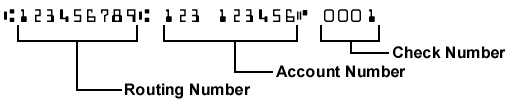 Routing Number: _____________________________Valid Routing # must start with 0, 1, 2, or 3Account Number: _____________________________Routing Number: _____________________________Valid Routing # must start with 0, 1, 2, or 3Account Number: _____________________________Routing Number: _____________________________Valid Routing # must start with 0, 1, 2, or 3Account Number: _____________________________Routing Number: _____________________________Valid Routing # must start with 0, 1, 2, or 3Account Number: _____________________________Routing Number: _____________________________Valid Routing # must start with 0, 1, 2, or 3Account Number: _____________________________Routing Number: _____________________________Valid Routing # must start with 0, 1, 2, or 3Account Number: _____________________________ CHECKING / SAVINGSI authorize the above organization to process debit entries to my account.  I understand that this authority will remain in effect until I provide reasonable notification to terminate the authorization.Authorized Signature:__________________________________________________________   Date:________________I authorize the above organization to process debit entries to my account.  I understand that this authority will remain in effect until I provide reasonable notification to terminate the authorization.Authorized Signature:__________________________________________________________   Date:________________I authorize the above organization to process debit entries to my account.  I understand that this authority will remain in effect until I provide reasonable notification to terminate the authorization.Authorized Signature:__________________________________________________________   Date:________________I authorize the above organization to process debit entries to my account.  I understand that this authority will remain in effect until I provide reasonable notification to terminate the authorization.Authorized Signature:__________________________________________________________   Date:________________I authorize the above organization to process debit entries to my account.  I understand that this authority will remain in effect until I provide reasonable notification to terminate the authorization.Authorized Signature:__________________________________________________________   Date:________________I authorize the above organization to process debit entries to my account.  I understand that this authority will remain in effect until I provide reasonable notification to terminate the authorization.Authorized Signature:__________________________________________________________   Date:________________I authorize the above organization to process debit entries to my account.  I understand that this authority will remain in effect until I provide reasonable notification to terminate the authorization.Authorized Signature:__________________________________________________________   Date:________________I authorize the above organization to process debit entries to my account.  I understand that this authority will remain in effect until I provide reasonable notification to terminate the authorization.Authorized Signature:__________________________________________________________   Date:________________I authorize the above organization to process debit entries to my account.  I understand that this authority will remain in effect until I provide reasonable notification to terminate the authorization.Authorized Signature:__________________________________________________________   Date:________________I authorize the above organization to process debit entries to my account.  I understand that this authority will remain in effect until I provide reasonable notification to terminate the authorization.Authorized Signature:__________________________________________________________   Date:________________I authorize the above organization to process debit entries to my account.  I understand that this authority will remain in effect until I provide reasonable notification to terminate the authorization.Authorized Signature:__________________________________________________________   Date:________________I authorize the above organization to process debit entries to my account.  I understand that this authority will remain in effect until I provide reasonable notification to terminate the authorization.Authorized Signature:__________________________________________________________   Date:________________I authorize the above organization to process debit entries to my account.  I understand that this authority will remain in effect until I provide reasonable notification to terminate the authorization.Authorized Signature:__________________________________________________________   Date:________________I authorize the above organization to process debit entries to my account.  I understand that this authority will remain in effect until I provide reasonable notification to terminate the authorization.Authorized Signature:__________________________________________________________   Date:________________ CREDIT/DEBIT CARDPlease charge my payment to my (check one):Please charge my payment to my (check one):Please charge my payment to my (check one):VisaVisaMasterCardMasterCardMasterCardAmerican ExpressAmerican ExpressAmerican ExpressAmerican ExpressDiscover CardDiscover Card CREDIT/DEBIT CARDCredit Card Number:Credit Card Number:Credit Card Number:Credit Card Number:Credit Card Number:Credit Card Number:Credit Card Number:Credit Card Number:Expiration Date:Expiration Date:Expiration Date:Expiration Date:Expiration Date:Expiration Date: CREDIT/DEBIT CARDName on Card:Name on Card:Name on Card:Name on Card:Name on Card:Name on Card:Name on Card:Name on Card:Name on Card:Name on Card:Name on Card:Name on Card:Name on Card:Name on Card: CREDIT/DEBIT CARDBilling Address (if different from above):Billing Address (if different from above):Billing Address (if different from above):Billing Address (if different from above):Billing Address (if different from above):Billing Address (if different from above):Billing Address (if different from above):Billing Address (if different from above):Billing Address (if different from above):Billing Address (if different from above):Billing Address (if different from above):Billing Address (if different from above):Billing Address (if different from above):Billing Address (if different from above): CREDIT/DEBIT CARDI authorize the above organization to charge my credit card in accordance with the information above.Signature (as it appears on the credit card): ________________________________________________  Date: ___________I authorize the above organization to charge my credit card in accordance with the information above.Signature (as it appears on the credit card): ________________________________________________  Date: ___________I authorize the above organization to charge my credit card in accordance with the information above.Signature (as it appears on the credit card): ________________________________________________  Date: ___________I authorize the above organization to charge my credit card in accordance with the information above.Signature (as it appears on the credit card): ________________________________________________  Date: ___________I authorize the above organization to charge my credit card in accordance with the information above.Signature (as it appears on the credit card): ________________________________________________  Date: ___________I authorize the above organization to charge my credit card in accordance with the information above.Signature (as it appears on the credit card): ________________________________________________  Date: ___________I authorize the above organization to charge my credit card in accordance with the information above.Signature (as it appears on the credit card): ________________________________________________  Date: ___________I authorize the above organization to charge my credit card in accordance with the information above.Signature (as it appears on the credit card): ________________________________________________  Date: ___________I authorize the above organization to charge my credit card in accordance with the information above.Signature (as it appears on the credit card): ________________________________________________  Date: ___________I authorize the above organization to charge my credit card in accordance with the information above.Signature (as it appears on the credit card): ________________________________________________  Date: ___________I authorize the above organization to charge my credit card in accordance with the information above.Signature (as it appears on the credit card): ________________________________________________  Date: ___________I authorize the above organization to charge my credit card in accordance with the information above.Signature (as it appears on the credit card): ________________________________________________  Date: ___________I authorize the above organization to charge my credit card in accordance with the information above.Signature (as it appears on the credit card): ________________________________________________  Date: ___________I authorize the above organization to charge my credit card in accordance with the information above.Signature (as it appears on the credit card): ________________________________________________  Date: ___________